ГОСУДАРСТВЕННОЕ БЮДЖЕТНОЕ УЧРЕЖДЕНИЕ ГОРОДА МОСКВЫ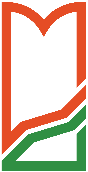 «НАУЧНО-ИССЛЕДОВАТЕЛЬСКИЙ ИНСТИТУТОРГАНИЗАЦИИ ЗДРАВООХРАНЕНИЯ И МЕДИЦИНСКОГО МЕНЕДЖМЕНТАДЕПАРТАМЕНТА ЗДРАВООХРАНЕНИЯ ГОРОДА МОСКВЫ» 
(ГБУ «НИИОЗММ ДЗМ»)Лист-заверитель дела № 	В деле прошито (вложено) и пронумеровано 	 листов, (цифрами и прописью)в том числе:литерные номера листов 	пропущенные номера листов 	+ листов внутренней описи 	Наименование 
должности работника 	подпись	И.О. ФамилияДата№ п/пОсобенности физического состояния 
и формирования делаНомера листов